שמואל א' פרקים ז'-י'שאלות עיון מבגרויות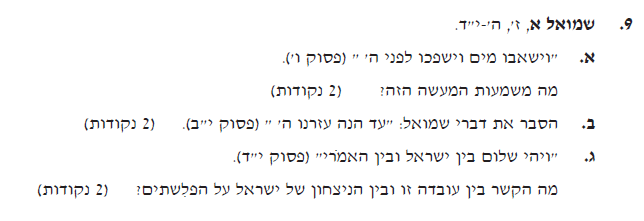 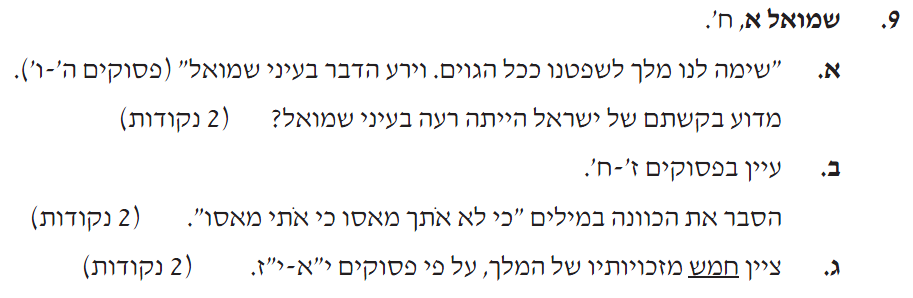 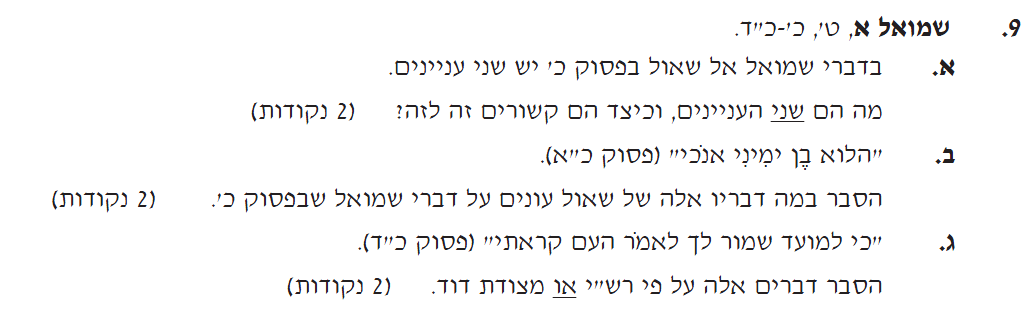 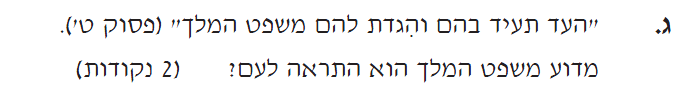 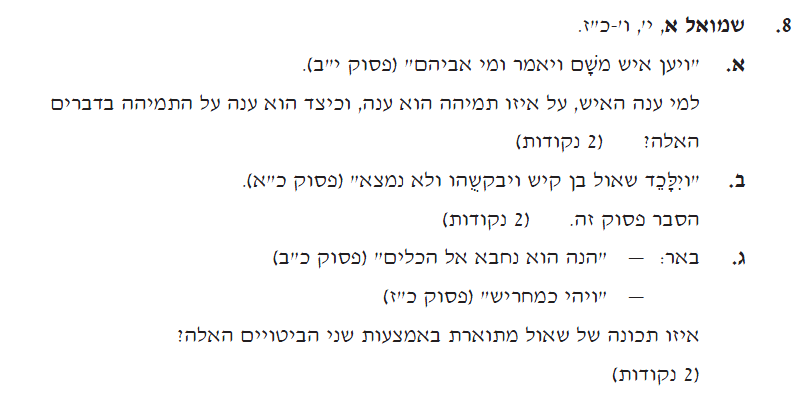 